 Seminário de Prevenção à Sífilis em Arapiraca: 
compartilhando estratégias de diagnóstico e cuidado.
04 de Outubro de 2018 – CAMPUS UFAL ARAPIRACA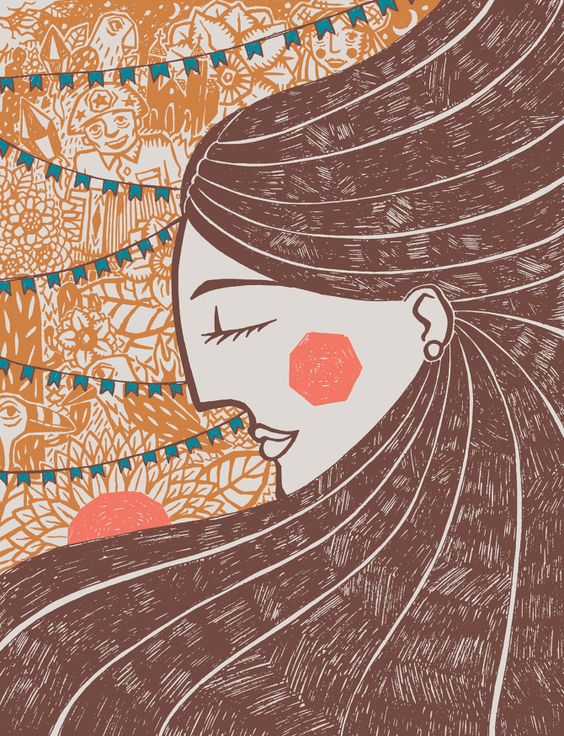 O Núcleo de Estudos em Medicina Social e Preventiva da UFAL/Arapiraca em parceria com os acadêmicos do 6º período do Curso de Medicina realiza o I Seminário de Prevenção à Sífilis em Arapiraca: compartilhando estratégias de diagnóstico e cuidado. Evento que reunirá estudantes, acadêmicos, gestores e profissionais de saúde para discutir os desafios da epidemia de Sífilis em Arapiraca – AL e as estratégias de diagnóstico e cuidado. O evento visa compartilhar conhecimentos, experiências e vivências multiprofissionais, visando promover melhorias para a saúde da população.PROGRAMAÇÃO13:20 as 13:30 – Mesa de Abertura.13:30 as 15:00 –Mesa redonda: Desafios da sífilis em Arapiraca.15:00 as 15:30 - Intervalo e apresentação dos banners.15:30 as 17:00 – Mesa redonda: Estratégias e gestão do cuidado à sífilis em Arapiraca.Apoio: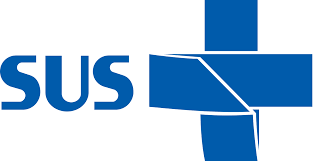 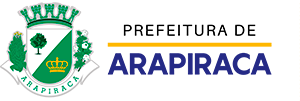 